ПРОЕКТПОСТАНОВЛЕНИЕАДМИНИСТРАЦИИ СОБОЛЕВСКОГО МУНИЦИПАЛЬНОГО РАЙОНА КАМЧАТСКОГО КРАЯмарта 2023                         с. Соболево                                            №О проведении районной краеведческой викторины, посвященной Году Педагога и наставника «Педагоги Соболевского района»            В целях реализации Плана мероприятий МБУК «Соболевский районный историко-краеведческий музей», утвержденного распоряжением администрации Соболевского муниципального района от 02.02.2022  № ----р.АДМИНИСТРАЦИЯ  ПОСТАНОВЛЯЕТ:Организовать и провести с 01 апреля по 15 мая 2023 года районную краеведческую викторину посвященную Году Педагога и наставника «Педагоги Соболевского района» (Далее - Викторина).Утвердить Положение о Викторине согласно Приложению.Расходы по организации и проведению Викторины осуществить за счет средств бюджетной сметы МБУК «Соболевский районный историко-краеведческий музей» на 2023 год. Управлению делами администрации Соболевского муниципального района направить настоящее постановление для опубликования в  районной  газете «Соболевский вестник» и  разместить на официальном сайте в информационно-коммуникационной сети Интернет. Настоящее постановление вступает в силу после его официального опубликования (обнародования).Глава Соболевского муниципального района                          А.В.ВоровскийПриложениек Постановлению АдминистрацииСоболевского муниципального района№__от__________2023 годаПоложениео районной краеведческой викторине, посвященнойГоду Педагога и наставника «Педагоги Соболевского района»Общие положенияНастоящее Положение регламентирует порядок проведения районной краеведческой викторине, посвященной Году Педагога и наставника «Педагоги Соболевского района» (Далее – Викторина)Викторина проводится в рамках реализации плана мероприятий на 2022 год. Организатором Викторины является МКУК «Соболевский районный историко-краеведческий музей».Цель Викторины: бережное отношение к растительному миру района, возможностям его рационального освоения.Задачи: способствовать формированию новых знаний о видовом многообразии растений района и их значении в жизни человека, сохранение биологического разнообразия растений района, развитие познавательных интересов, интеллектуальных и творческих способностей жителей района, привлечение родителей к совместной поисковой деятельности с детьми, укрепление отношений между представителями разных поколений.II. Участники ВикториныВ Викторине могут принимать участие все желающие в возрасте от 14 лет и старше.III. Порядок и сроки проведения Викторины3.1. Сроки проведения Викторины – с 01 апреля по 15 мая 2023 года3.2. Конкурсные работы принимаются по адресу: 684200, Камчатский край, с. Соболево, ул. Набережная, 46 или по электронной почте muzeysob@mail.ru контактный телефон 8(41536) 32-4-20.3.3. Участие в Викторине означает согласие автора или коллектива авторов на использование его (их) работ на размещение на официальном сайте МКУК «Соболевский районный историко-краеведческий музей» http:// sobolmuzey.ru, в средствах массовой информации.3.4. Представленные работы не возвращаются.IV. Требования к работам4.1. Работы должны носить самостоятельный исследовательский характер;4.2. Работы могут быть как индивидуальные, так и коллективные;4.3. Структура работ: - Титульный лист: название работы, ФИО автора (-ов), возраст, полное название учреждения, класса, ФИО руководителя (при наличии);4.4. Содержательная часть: - Приветствуются ответы на вопросы Викторины в художественном оформлении (фото, рисунки, схемы, иллюстрации и т.д.).V. Критерии оценки конкурсных работ5.1. Конкурсные работы Викторины оцениваются по следующим критериям: - Полнота раскрытия вопросов Викторины; - Аккуратность и эстетичность исполнения; - Список литературы, периодических изданий, информационные сайты; - Оформление работ (титульный лист); - Оригинальность исполнения.5.2. Оценка работ осуществляется жюри Викторины по 10-балльной системе по каждому критерию оценки;5.3. Конкурсные работы оцениваются по двум категориям: - Индивидуальные работы; - Коллективные (Семья, класс, творческое объединение).VI. Подведение итогов Викторины и награждение6.1. Победители Викторины определяются по наибольшему количеству набранных баллов по критериям оценки, выставленных всеми членами жюри;6.2. Победители награждаются Дипломами I, II и III степеней и ценными призами;6.3. Участники Викторины награждаются сертификатами;6.4 Жюри оставляет за собой право присуждать специальные призы, особо отмечать отдельные работы в пределах призового фонда;VII. Сроки7.1. Приём заявок и работ – с 10 по 28 апреля 2023 года;7.2. Заседание жюри и подведение итогов Викторины –02 по 12 мая 2023 года; 7.3. Объявление итогов Викторины и награждение победителей и участников – 18 мая 2023 года. VIII. Подведение итогов Викторины и награждение8.1. Победители Викторины определяются по наибольшему количеству набранных баллов по критериям оценки, выставленных всеми членами жюри;8.2. Победители награждаются Дипломами I, II и III степеней и ценными призами;8.3 Участники Викторины награждаются сертификатами;8.4. Жюри оставляет за собой право присуждать специальные призы, особо отмечать отдельные работы в пределах призового фонда.IX. ФинансированиеРасходы, связанные с проведением Викторины и награждением победителей, несет МБУК «Соболевский районный историко-краеведческий музей» за счет средств бюджетного финансирования. Приложение 1к Положению о районной краеведческой викторине, посвященной Году Педагога и наставника «Педагоги Соболевского района»ЗАЯВКАна участие в районной краеведческой викторине, посвященной Году Педагога и наставника «Педагоги Соболевского района»Ф.И.О. ______________________________________________________                              автора (авторов) работы (наименование организации) Дата рождения - _________________Почтовый адрес, телефон, e-mail автора (авторов) работы - ______________Место работы  - _______________Заявленная номинация - _______________________Принимая участие в настоящем конкурсе, я беру на себя ответственность за соблюдение авторских и смежных прав. С правилами участия в конкурсе ознакомлен (а) и согласен (а) Дата________________ Подпись _____________ Ф.И.О.____________________ Приложение 2к Положению о районной краеведческой викторине, посвященной Году Педагога и наставника «Педагоги Соболевского района»Согласие на участие и обработку персональных данных.Я, __________________________________________________________, (фамилия, имя, отчество)_____________________________________________________________________________________________,(название команды-участника)даю согласие на участие в районной краеведческой викторине, посвященной Году Педагога и наставника «Педагоги Соболевского района», внесение сведений, представленных в анкете, в базу данных об участниках конкурса и использование указанной информации в некоммерческих целях для размещения в Интернете, буклетах и периодических изданиях с возможностью редакторской обработки.«____» __________ 2023 года   				    __________________                                                                                            				      (подпись)                                  Приложение 3к Положению о районной краеведческой викторине, посвященной Году Педагога и наставника «Педагоги Соболевского района»______________                              			_________________________      (подпись)  							(расшифровка подписи)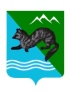 ЛИСТголосования жюри районной краеведческой викторине, посвященной Году Педагога и наставника «Педагоги Соболевского района» (название команды-участника)№Критерии оценки работ участниковКоличествобаллов (от 0 до 10)1.Соответствие работы целям и задачам Викторины2.Соответствие работы к требованиям, указанным в Положении3.Полнота раскрытия вопросов Викторины4.Аккуратность и эстетичность исполнения5.Наличие списка литературы, периодических изданий, информационных сайтов6.Оформление работы (титульный лист)7.Оригинальность исполненияИТОГО